大连国腾智能机械有限公司　　大连国腾智能机械有限公司座落于中国北方美丽的海滨城市——大连。 公司成立于1999年10月14日。主要致力于仓储物流技术装备自动化，信息化， 集成化技术的创新，研究，开发和应用。为客户提供由开发，设计，制造， 安装到服务的整体解决方案，满足不同客户的特定需求。
大连国腾经过逐年的发展、壮大，产品涉足领域广泛，主要应用于邮政、 快递、汽车、机械、医疗、电力、轻工、食品、交通、能源等行业。
公司主导产品分为四大类：一类是仓储物流设备，一类是AGV自动导引车， 一类是工业机器人，还有一类是工业铝型材。大连国腾智能机械有限公司 依据雄厚的技术势力，可以为用户制作全套生产线，及相配套零部件。 目前产品已通过ISO9001质量管理体系认证，并与国内外多家知名公司合作， 同时为客户提供国产及进口设备，双重选择满足客户不同需求。大连国腾以 其卓越的品质、完善的售后服务享誉全国。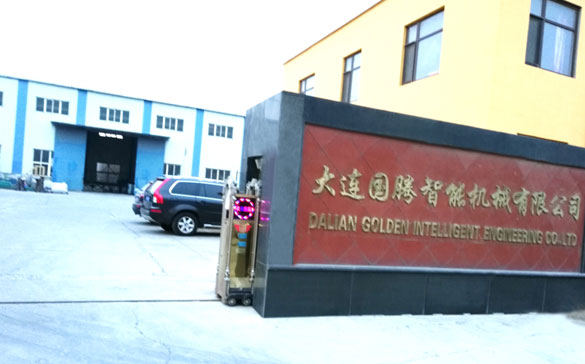 　　质量为本加之不断完善的经营体系，是我公司得以迅速发展壮大的原动力。 大连国腾本着“关心员工、爱护客户、保质保量，精诚服务”的经营理念， 密切联系市场，高瞻远瞩、全方位多途径实现企业技术创新，产品结构升级 ，使大连国腾在国内同行业中极具竞争实力。
目前公司拥有雄厚的营销、设计、生产和服务资力，分为市场部、技术部、 销售部及售后服务部，企业内部管理缜密，市场部强强联手；设计部精英 会集；生产部优质高效；大连国腾全体员工兢兢业业，为社会各界提供规划 ，设计，制造，安装，调试一条龙服务。我公司现已达到顾客满意率97%， 产品一次性交验合格率98%。使得公司稳定客户群体不断壮大，不少国内外 知名品牌公司已与我公司建立了长期合作关系。
大连国腾力求以优质的产品、完善的服务赢得客户信赖，欢迎社会各界朋友垂询！慈善事业“一次合作，百分爱心”
您每与大连国腾签定一千元钱的合同，大连国腾就捐出“100分”注入大连国腾阳光爱心卡，用于慈善公益事业。
我们的力量还很微薄，但我们会一直坚持下去，为社会贡献大连国腾的一份力量。公司优势公司情况大连国腾智能机械有限公司座落于中国北方美丽的海滨城市——大连。 公司成立于1999年10月14日。主要致力于仓储物流技术装备自动化， 信息化，集成化技术的创新，研究，开发和应用。公司有哪些认证，并且有哪些认证不是所有同行业公司所具有的？公司主导产品分为四大类：一类是仓储物流设备，一类是AGV自动导引车， 一类是工业机器人，还有一类是工业铝型材。大连国腾智能机械有限公司依据 雄厚的技术势力，可以为用户制作全套生产线，及相配套零部件。目前产品已 通过ISO9001质量管理体系认证，并与国内外多家知名公司合作，同时为客户 提供国产及进口设备，双重选择满足客户不同需求。大连国腾以其卓越的品质 、完善的售后服务享誉全国。公司产品有什么优势目前公司拥有雄厚的营销、设计、生产和服务资力，分为市场部、技术部、销 售部及售后服务部，企业内部管理缜密，市场部强强联手；设计部精英会集；生 产部优质高效；大连国腾全体员工兢兢业业，为社会各界提供规划，设计，制造 ，安装，调试一条龙服务。我公司现已达到顾客满意率97%，产品一次性交验合 格率98%。使得公司稳定客户群体不断壮大，不少国内外知名品牌公司已与我公 司建立了长期合作关系。客服服务 关于产品包装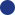 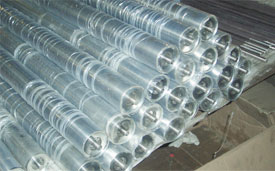 产品包装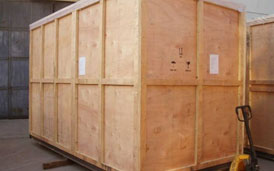 集装箱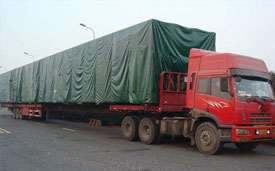 产品装车　　目前公司拥有雄厚的营销、设计、生产和服务资力，分为市场部、 技术部、销售部及售后服务部，企业内部管理缜密，市场部强强联手 ；设计部精英会集；生产部优质高效；大连国腾全体员工兢兢业业， 为社会各界提供规划，设计，制造，安装，调试一条龙服务。我公司 现已达到顾客满意率97%，产品一次性交验合格率98%。使得公司稳 定客户群体不断壮大，不少国内外知名品牌公司已与我公司建立了长 期合作关系。 关于产品生产流程目前公司拥有雄厚的营销、设计、生产和服务资力，分为市场部、 技术部、销售部及售后服务部，企业内部管理缜密，市场部强强联手 ；设计部精英会集；生产部优质高效；大连国腾全体员工兢兢业业， 为社会各界提供规划，设计，制造，安装，调试一条龙服务。我公司 现已达到顾客满意率97%，产品一次性交验合格率98%。使得公司稳 定客户群体不断壮大，不少国内外知名品牌公司已与我公司建立了长 期合作关系。 关于售后服务地　址：大连市甘井子区姚工街292号电　话：86(0411)39515321/39515323传　真：0411-39515379邮　编：116011mail：guoteng@dl-golden.com